Iowa Department of Human Services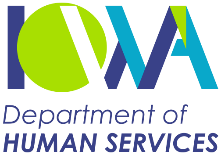 Solution Focused Meeting (SFM) and
Youth Transition Decision-Making Meeting (YTDM)Agreement on ConfidentialityA release of information form should be completed with the family for the purpose of a solution focused meeting or youth transition decision-making meeting only.Family/Youth NameFacilitator Name DateLocationPursuant to the confidentiality provisions of the Code of Iowa, we the undersigned, agree to keep confidential all personal and identifying information and records regarding the above named child and family except as otherwise provided for via separate and properly executed Releases of Information and in pending juvenile court or other court action.The documentation developed at the Solution Focused Meeting or Youth Transition Decision-Making meeting will be shared with DHS and its contractors, the juvenile court, and legal parties to the Child in Need of Assistance (CINA) case and others present as identified by the family or youth.Signature of Agreement
on ConfidentialityPrint Name, Address,
Phone Number, and EmailRelationshipDate